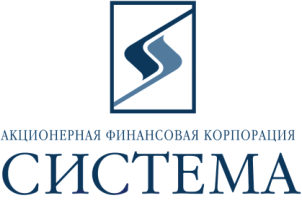 ЗАО «Сбербанк-АСТ»Исх. 29/15от 19 ноября 2015г.ТЕХНИЧЕСКОЕ ЗАДАНИЕ НА ПОСТАВКУ (с изменениями)Предмет закупки – поставка, монтаж и пуско-наладка одного ИБП  мощностью не менее 20кВА, с вводом в эксплуатацию, создание системы распределения питания в соответствии с прилагаемой спецификацией:Обращаем Ваше внимание, что подача предложений, проводится путем снижения начальной максимальной цены. При заключении договора с Победителем цена за единицу позиции определяется путем уменьшения максимальной цены за единицу товара, указанной в спецификации на коэффициент снижения, полученный в ходе подачи предложений от начальной максимальной цены торгов.Внимание!!!Потенциальный Участник имеет право для составления корректного коммерческого предложения осуществить осмотр объекта. Для этого необходимо направить запрос в адрес Генерального директора ООО «Усадьба «Давыдовых» Якшис Л.М. lyakshis@sistema.ru тел. 730-15-40 с указанием Ф.И.О. сотрудников. По вопросам технического направления обращаться к старшему инженеру объекта Аристову Вячеславу Михайловичу тел. 8-495-637-50-00. Направляемые на осмотр объекта сотрудники должны иметь простые доверенности, подтверждающие их полномочия. Сотрудники, не имеющие доверенности, на объект Заказчика не допускаются.Срок поставки/выполнение работ – не более 90 дней после предоплаты Заказчиком оборудования, срок проведения работ – не более 45 дней после поставки оборудования.Способы оплаты – безналичный расчет на основании счета, 50% предоплата за оборудование в течение 5 рабочих дней, 50% за оборудование после подписания ТОРГ-12, оплата работ – 100% после подписания Акта выполнения работ.Требования к качеству товара: Соответствие предлагаемого к поставке товара в полном объеме российским стандартам, принятым для данного вида товаров с подтверждением соответствующими сертификатами.В случае обнаружения несоответствующего товара и отказ Поставщика произвести замену товара, Заказчик имеет право:-  в одностороннем порядке отказаться от исполнения договора, направив Поставщику соответствующее уведомление.Состав и содержание работ.Основной целью восстановления системы электроснабжения является обеспечение бесперебойного питания сетевого и технологического оборудования, расположенного в административном здании по адресу:    г. Москва ул. Пречистенка д. 17/9.Всё предлагаемое оборудование, вводимое в эксплуатацию, должно быть выполнено на основе современных технических и технологических решений, на современной элементной базе.Все материалы, применяемые при восстановлении системы электроснабжения  должны иметь технические и качественные характеристики, соответствующие требованиям компании производителя ИБП. Установка оборудования должна быть выполнена так, чтобы у обслуживающего персонала была возможность доступа к любому из устройств как спереди, так и сзади, без сдвига относительно их рабочего положения, и имелась возможность оперативной замены любого из устройств.Функциональные задачи:1. Доставка и установка оборудования;2. Пусконаладочные работы источника бесперебойного питания. Специальные требования. Требования по обязательной сертификации.Каждое из устройств должно быть сертифицировано в соответствии с действующими нормами и правилами на территории РФ; Должны учитывать требования для промышленной эксплуатации по удобству технического обслуживания, ремонта и хранения;Состав и виды работВ течение 20 календарных дней со дня заключения Договора Исполнитель представляет на согласование заказчику Рабочую Документацию (РД), включающую в себя:программу и методику испытаний.Исполнитель осуществляет следующий порядок  работ:- обследование помещения ГРЩ для установки и подключения поставляемого оборудования;- обследование существующей кабельной структуры;- согласование с Представителями заказчика места размещения поставляемого оборудования;- поставку и монтаж оборудования;- проведение конфигурационных работ оборудования;- проведение испытаний в соответствии с Программой и методикой испытаний.Требования к работамПри установке и настройке оборудования должны соблюдаться требования по безопасности производства работ, в том числе по электробезопасности и пожарной безопасности, предусмотренные Государственными стандартами (ГОСТ), техническими условиями (ТУ) и заводской технической документацией на Товар. Требования к гарантийному ремонту и обслуживаниюСрок гарантии на все поставляемое оборудование и работы – не менее 24 месяцев с даты подписания акта приемки-сдачи работ по Договору.Исполнитель должен за свой счет обеспечить гарантийное обслуживание технических средств, поставленных по Договору, в течение не менее 24 месяцев. Приемка технических средств на гарантийное обслуживание должна производиться с момента ввода технических средств в эксплуатацию. На время гарантийного ремонта предоставляется подменное оборудование. Устранение всех неисправностей оборудования и выявленных дефектов, ошибок работ по установке и настройке, осуществляется силами и за счет Исполнителя, включая доставку до места ремонта и обратно в течение всего гарантийного срока.Запасные части, устанавливаемые на технические средства в течение гарантийного обслуживания, должны быть совместимы с основными поставляемыми техническими средствами.Обязательные требования: Участник должен соответствовать требованиям, предъявляемым законодательством Российской Федерации к лицам, осуществляющим выполнение работ/оказание услуг, являющиеся предметом электронных торгов.Участник должен соответствовать требованию о не проведении ликвидации участника электронных торгов или не проведении в отношении участника электронных торгов процедуры банкротства.Участник должен соответствовать требованию о не приостановлении деятельности участника  электронных торгов в порядке, предусмотренном Кодексом Российской Федерации об административных правонарушениях на день регистрации участника на электронные торги.Участник должен соответствовать требованию об отсутствии у участника электронных торгов задолженности по начисленным налогам, сборам и иным обязательным платежам в бюджеты любого уровня или государственные внебюджетные фонды за прошедший календарный год, размер которой превышает двадцать пять процентов балансовой стоимости активов участника электронных торгов по данным бухгалтерской отчетности за последний завершенный отчетный период.Участник не должен оказывать влияние на деятельность Заказчика, Организаторов, та также сотрудников и аффилированных лиц. Участник должен работать  на Российском рынке не менее трех лет и  соответствовать требованию об отсутствии фактов нарушения обязательств по договорам с ОАО АФК «Система», в том числе фактов задержки поставок товаров/выполнения работ/предоставления услуг в течение последнего календарного года.Участник должен действовать и иметь действующие филиалы (агентства, подразделения, представительства, склады) на территории г. Москвы и Московской области.Условия поставки – доставка осуществляется транспортом Поставщика, включая погрузку/выгрузку товара. Поставщик производит доставку товара в рабочие часы и не позднее за 1 час до окончания рабочего времени. Адрес поставки – г. Москва, ул. Пречистенка, д.17.Требования к обслуживанию и расходам на эксплуатацию – все расходы в рамках гарантийного обслуживания (замена, ремонт) несет Поставщик.Порядок формирования цены: цена должна быть указана российских рублях с НДС 18% и включать в себя все налоги, сборы, таможенные и другие обязательные платежи, а также все расходы, связанные с выполнением обязательств в полном объеме в строгом соответствии с требованиями, указанными в техническом задании.    Фиксированная цена, полученная в ходе проведения торгов, изменению не подлежит в течение срока действия договора.В течение одного рабочего дня после окончания электронных торгов Победитель должен направить по адресу patrina@sistema.ru, копию коммерческого предложения, поданного в ходе проведения электронных торгов  с указанием спецификации на поставку Товара, исполнения обязательных и основных требований,  заверенное подписью руководителя и печатью компании.При подаче заявки Участники через ЭТП в обязательном порядке должны представить следующие документы (скан):выписку из ЕГРЮЛ;свидетельство о государственной регистрации (копия);документы, подтверждающие требования, предъявляемые к Участнику.  № п/п НаименованиеХарактеристики/ потребительские свойстваЕд. изм.Кол-воНачальная максимальная цена, руб. с НДС1Makelsan BoxerМаксимальная выходная мощность 16 кВт / 20 kVAНоминальное выходное напряжение 3-х фазное 380VМаксимальный входной ток 42AВНИМАНИЕ! ВНЕСЕНЫ ИЗМЕНЕНИЯ! Время автономной работы при полной нагрузке – 7-10 минутшт.1514 0002Расходные материалыв необходимом объеме для выполнения обязательств в полном объеме3 0003Работы  в соответствии с составом и содержанием работ 130 000Всего547 000